翠江镇开展“宣传诚信理念 弘扬城乡文化”活动为了维护良好的市场经济交易秩序，进一步提高诚信体系建设，弘扬诚实守信的社会价值，营造良好的市场环境氛围。翠江镇结合工作实际，积极开展诚信宣传教育活动。针对工业企业，通过交流座谈、分发宣传资料等方式，宣讲诚实守信的重要性，要求企业不断提升信用管理水平，依法经营，诚信守法，坚持“知信、用信、守信”。针对商超、农贸市场，网格员组成诚信宣讲小分队，、走访服务辖区沿街店铺、农贸市场，对经营户进行诚信经营宣传引导活动，普及相关法律法规，讲解守信的必要性和失信的危害。引导广大居民充分认识讲诚信与自身利益的密切关系，树立良好的职业道德，从不说谎、不作弊、不制假、不售假、不欺诈等一言一行、一点一滴做起，在社会做个诚信的公民、在单位做个诚信的建设者，在家庭做个诚信的成员。通过开展诚信教育活动，有效地在企业、商户的商贸活动中建立良好的营商环境，引导广大群众牢固树立诚信为本的思想观念，增强信誉意识、服务意识，形成爱岗敬业、诚实守信、服务社会的职业道德风尚，实现社会主义核心价值观。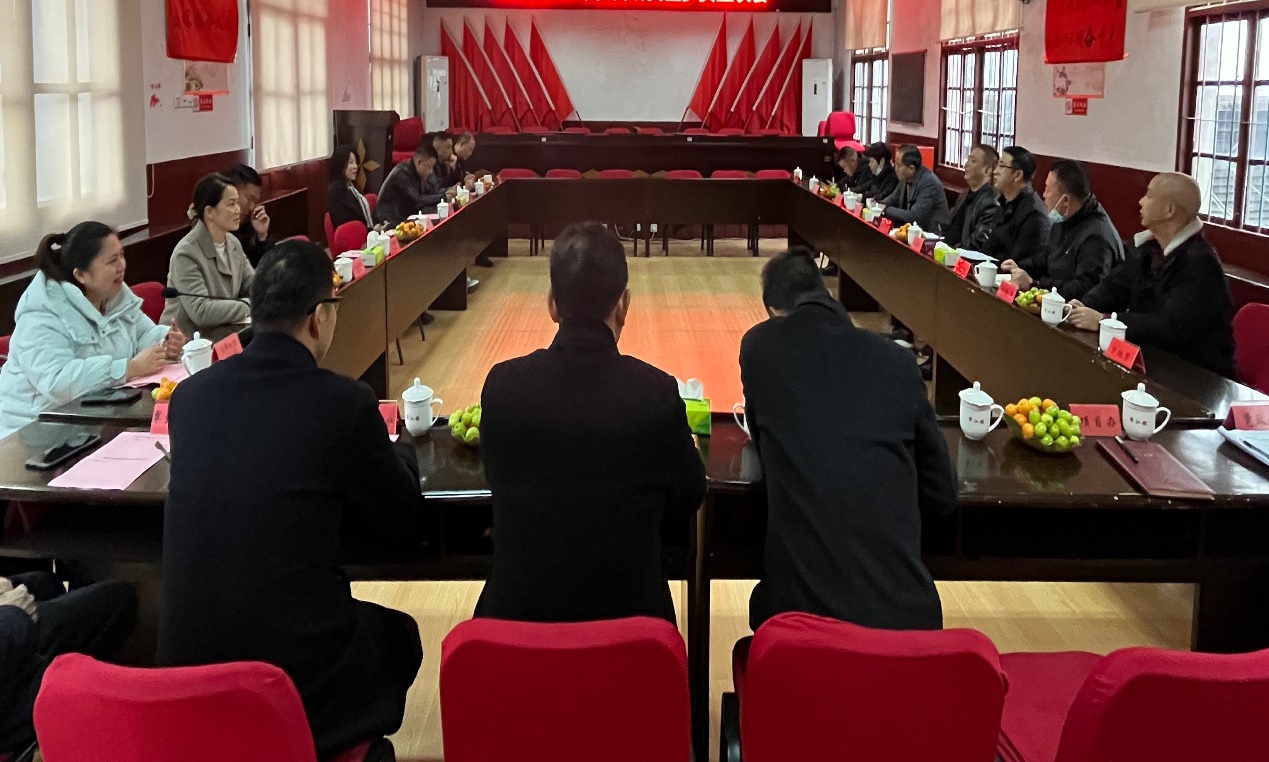 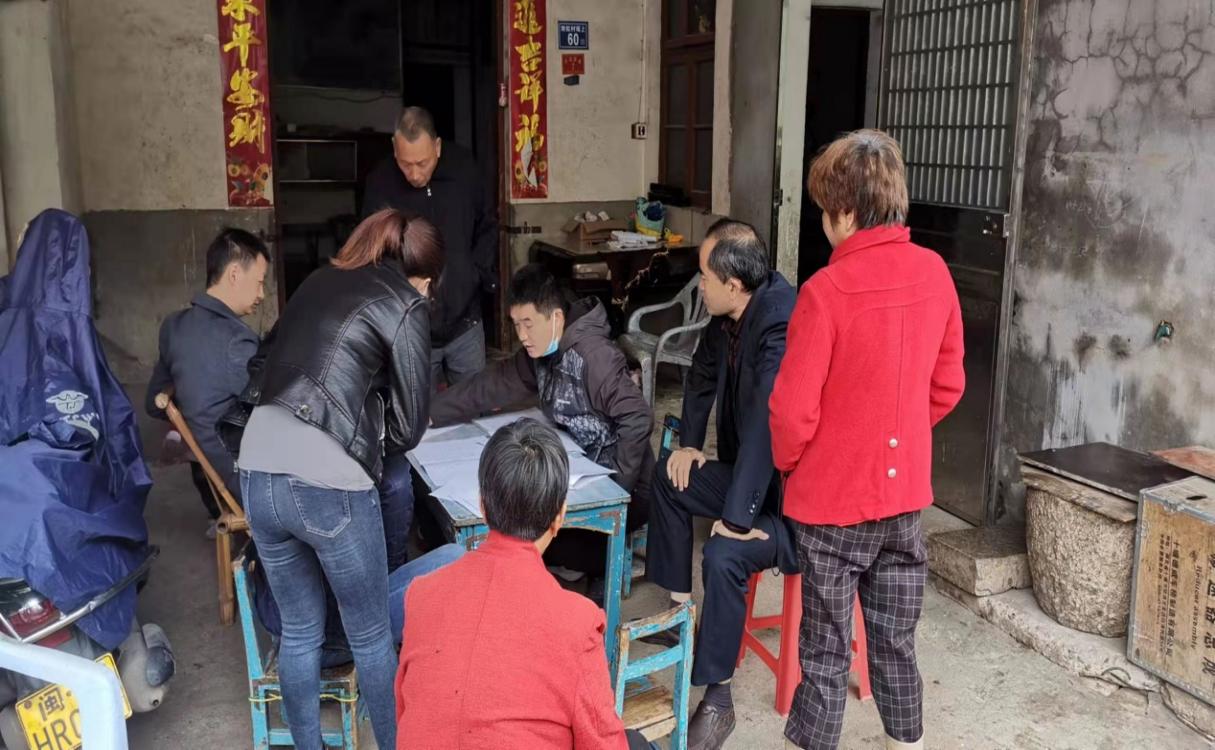 